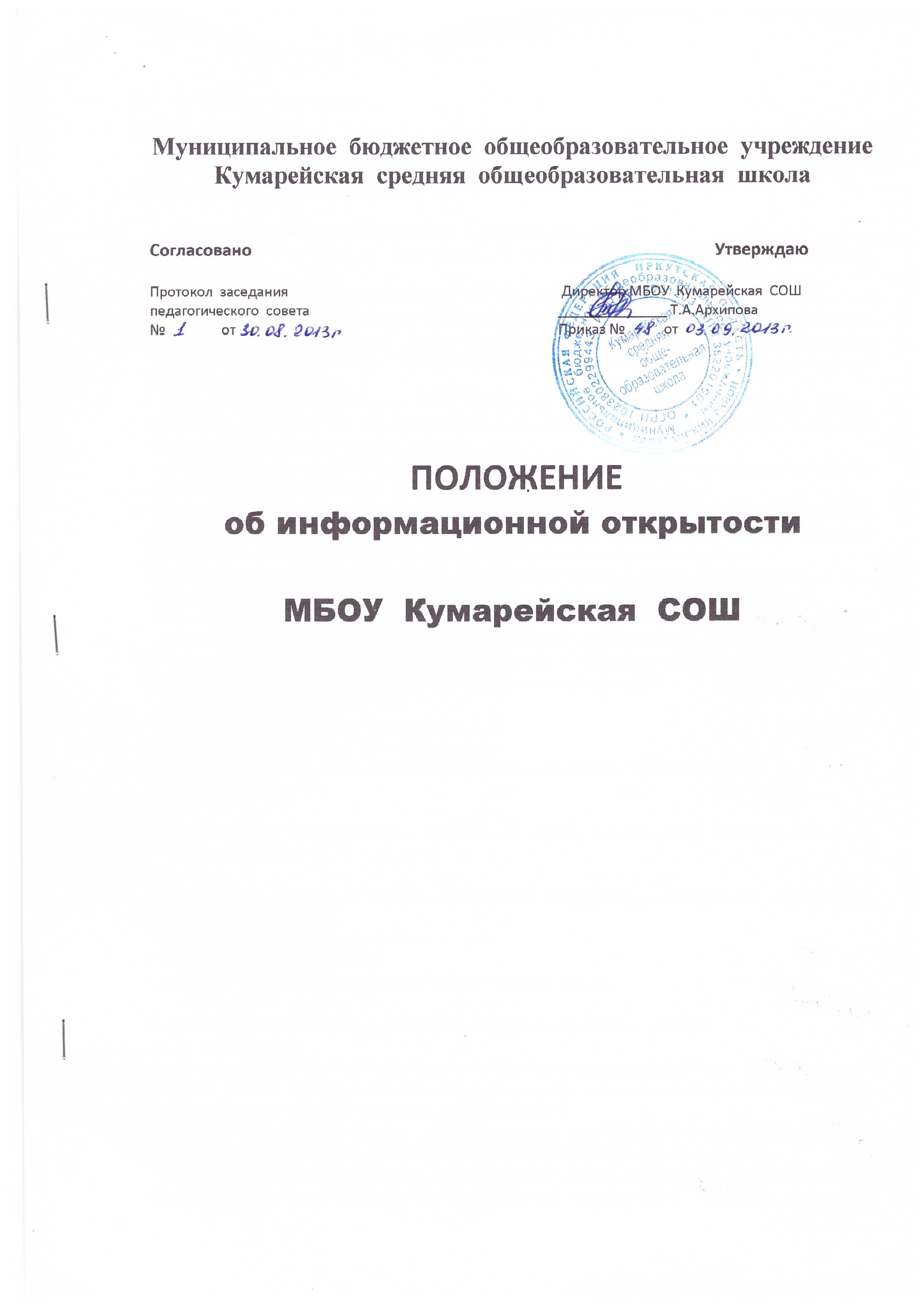 Общие положения1.1. Образовательная организация «Кумарейская средняя общеобразовательная школа » (далее – ОО) обеспечивает открытость и доступность информации о своей деятельности в соответствии с законодательством РФ.1.2. Настоящее положение разработано с учетом требований - Федерального закона от 29.12.2012 № 273-ФЗ "Об образовании в Российской Федерации", - Федерального закона от 12.01.1996 № 7-ФЗ "О некоммерческих организациях",- постановления Правительства РФ от 10.07.2013 № 582 «Об утверждении правил размещения на официальном сайте образовательной организации в информационно-телекоммуникационной сети "Интернет" и обновления информации об образовательной организации», - приказа Минобрнауки России от 22.01.2014 № 32 "Об утверждении порядка приема граждан на обучение по образовательным программам начального общего, основного общего и среднего общего образования", - приказа Минобрнауки России от 08.04.2014 № 293 "Об утверждении порядка приема на обучение по образовательным программам дошкольного образования", - приказа Минобрнауки России от 12.03.2014 № 177 "Об утверждении порядка и условий осуществления перевода обучающихся из одной организации, осуществляющей образовательную деятельность по образовательным программам начальногообщего, основного общего и среднего общего образования, в другие организации,осуществляющие образовательную деятельность по образовательным программамсоответствующих уровня и направленности", - приказа Минфина России от 21.07.2011 № 86н "Об утверждении порядка предоставления информации государственным (муниципальным) учреждением, ее размещения на официальном сайте в сети Интернет и ведения указанного сайта"1.3. Настоящее Положение определяет:– перечень раскрываемой ОО информации;– способы и сроки обеспечения ОО открытости и доступности информации;– ответственность ОО.Перечень информации, способы и сроки обеспечения ее открытости и доступности2.1. Образовательная организация обеспечивает открытость и доступность информации путем ее размещения:– на информационных стендах ОО;– на официальном сайте ОО;– в средствах массовой информации (в т. ч. электронных).2.2. Перечень обязательных к раскрытию сведений о деятельности ОО:– дата создания ОО;– информация об учредителе, учредителях ОО, месте нахождения ОО и ее филиалов (приналичии), режиме, графике работы, контактных телефонах и адресах электронной почты;– информация о структуре и органах управления ОО;– информация о реализуемых образовательных программах с указанием учебных предметов, предусмотренных соответствующей образовательной программой;– информация о численности обучающихся по реализуемым образовательным программам за счет бюджетных ассигнований федерального бюджета, бюджетов субъектов РФ, местных бюджетов и по договорам об образовании за счет средств физических и (или) юридических лиц;– информация о языках образования;– информация о федеральных государственных образовательных стандартах;– информация о руководителе ОО, его заместителях,  (при ихналичии);– информация о персональном составе педагогических работников с указанием уровняобразования, квалификации и опыта работы;– информация о материально-техническом обеспечении образовательной деятельности (в т. ч. наличии оборудованных учебных кабинетов, объектов для проведения практических занятий, библиотек, объектов спорта, средств обучения и воспитания,  условиях питания и охраны.2.3. Обязательны к открытости и доступности копии следующих документов ОО:– устав;– лицензия на осуществление образовательной деятельности (с приложениями);– свидетельство о государственной аккредитации (с приложениями);– план финансово-хозяйственной деятельности ОО, утвержденный в установленномзаконодательством порядке;– локальные нормативные акты, в т. ч. правила внутреннего распорядка обучающихся, правила внутреннего трудового распорядка, коллективный договор;– отчет о результатах самообследования;– документ о порядке оказания платных образовательных услуг, в т. ч. образец договора об оказании платных образовательных услуг, документ об утверждении стоимости обучения по каждой образовательной программе;– предписания органов, осуществляющих государственный контроль (надзор) в сфереобразования, отчеты об исполнении таких предписаний;– публичный доклад (вправе разместить);– примерная форма заявления о приеме;– распорядительный акт органа местного самоуправления муниципального района о закреплении образовательных организаций за конкретными территориямимуниципального района;– распорядительный акт о приеме (приказ) (в трехдневный срок после издания размещается на информационном стенде ОО и на официальном сайте ОО в сети Интернет)  – при приеме по образовательным программам дошкольного образования; размещается на информационном стенде в день их издания – при приеме по образовательным программам начального, общего, основного общего и среднего общего образования);–уведомление о прекращении деятельности;– положение о закупке (вправе разместить);– план закупок (вправе разместить).2.4. Требования к информации, размещаемой на официальном сайте ОО, ее структура, порядок размещения и сроки обновления определяются локальным актом ОО (положением об официальном сайте ОО).2.5. Образовательная организация обеспечивает открытость следующих персональных данных:а) о руководителе ОО, его заместителях, руководителях филиалов ОО (при их наличии), в т. ч.:– фамилия, имя, отчество (при наличии) руководителя, его заместителей;– должность руководителя, его заместителей;– контактные телефоны;– адрес электронной почты;б) о персональном составе педагогических работников с указанием уровня образования,квалификации и опыта работы, в т. ч.:– фамилия, имя, отчество (при наличии) работника;– занимаемая должность (должности);– преподаваемые дисциплины;– ученая степень (при наличии);– ученое звание (при наличии);– наименование направления подготовки и (или) специальности;– данные о повышении квалификации и (или) профессиональной переподготовке (при наличии);– общий стаж работы;– стаж работы по специальности;– иная информация о работниках ОО, на размещение которой имеется их письменное согласие (в том числе – на размещение фотографий) (вправе разместить).2.6. Образовательная организация обязана по письменному требованию работника внестиизменения в размещенную о нем информацию при условии предоставления подтверждающих документов.3. Ответственность образовательной организации3.1. Образовательная организация осуществляет раскрытие информации (в т. ч. Персональных данных) в соответствии с требованиями законодательства РФ.3.2. Образовательная организация обеспечивает обработку и хранение информации о своих работниках, а также иных субъектах персональных данных способами, обеспечивающими максимальную защищенность такой информации от неправомерного использования в соответствии с требованиями Федерального закона от 27.07.2006 № 152-ФЗ "О персональных данных", положением об обработке персональных данных.3.3. Образовательная организация несет ответственность в порядке и на условиях,устанавливаемых законодательством РФ, за возможный ущерб, причиненный в результатенеправомерного использования информации третьими лицами.